Windows: Num Lock dauerhaft aktivieren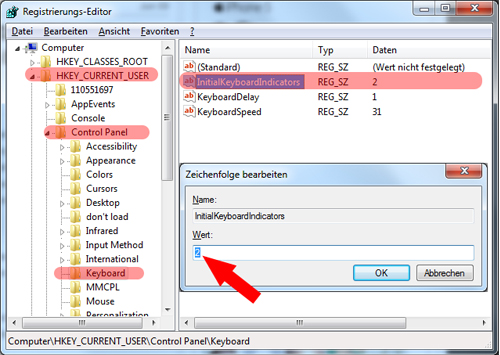 Num Lock in der Registry aktivieren Den Nummernblock können Sie mit einer kleinen Änderung in der Registry dauerhaft einschalten. Dazu öffnen Sie die Registrierdatenbank Ihres Computers: Drücken Sie gleichzeitig auf die Tasten [Windows] und [R], sodass sich das Fenster "Ausführen" öffnet.Geben Sie hier den Befehl "regedit" ein und bestätigen Sie mit "OK". Anschließend startet der Registrierungs-Editor.Hier navigieren Sie links zum Pfad "HKEY_CURRENT_USER\Control Panel\Keyboard".Klicken Sie auf der rechten Seite doppelt mit der Maus auf den Schlüssel "InitialKeyboardIndicators", öffnet sich ein kleines Fenster.In diesem ändern Sie den Wert von "0" auf "2" und bestätigen mit "OK". Sollte der Wert höher sein, erhöhen Sie den vorhandenen Wert um 2.Wiederholen Sie die Schritt abschließend für den gleichen Schlüssel im Pfad "HKEY_USERS\.Default\Control Panel\Keyboard".Wenn Windows 10 immer noch den Nummernblock beim Start deaktiviert prüft Folgendes:Prüft, ob ihr wirklich den oben angegangenen Registry-Schlüssel geändert habt und nicht den für Windows 7 und Co.Falls Ihr den Wert 2 eingetragen habt, probiert stattdessen aus,  den Wert 2147483650 einzugeben, und umgekehrt.Startet Windows 10 neu.Alternativ kann laut den Kommentaren auch Folgendes helfen:Wartet bis ihr im Anmelde-Bildschirm von Windows 10 sei, gebt aber kein Passwort ein.Drückt die Num-Lock-Taste, um den Nummernblock zu aktivieren.Klickt unten rechts auf das Herunterfahren-Symbol und wählt Neu starten aus.Unter Umständen hat sich Windows 10 die Einstellung gemerkt und der Nummernblock bleibt jetzt aktiviert.REGEDIT4[HKEY_USERS\.Default\Control Panel\Keyboard]
"KeyboardSpeed"="31"
"KeyboardDelay"="1"
"InitialKeyboardIndicators"="2"
